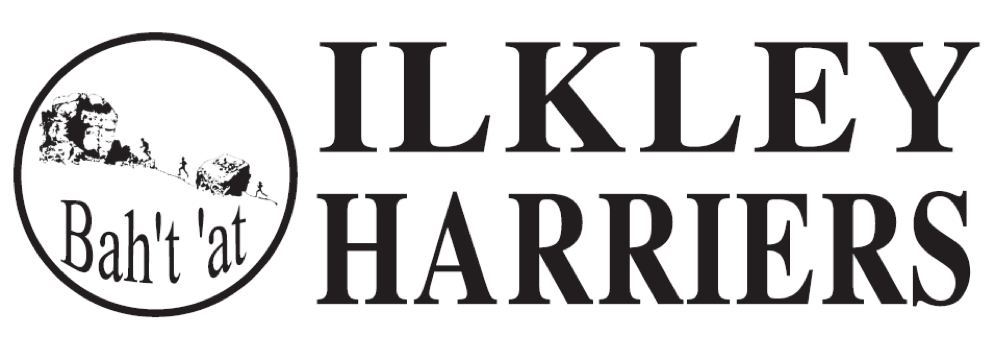 Committee Minutes 6th December 2016 at ILTSCPresent: Martin Archer, Neil Chapman, Richard Joel, Peter Lewis, Jane McCarthy, Sue WilliamsonApologies: Helen and Dick Waddington, Hilda Coulsey, Abi Bailey, Shirley Wood, Minutes of Meeting 1st November: AgreedMatters arising: in discussion belowRunning the ClubHarrier and Volunteer of the MonthHarrier of Month: Nominations for Lucy Williamson (3) for sub-40 minute 10K PB at Abbey Dash, Ewan Welsh (1) for getting back to racing and good results at Burley Moor, Shepherd’s Skyline and Glentress 21K, Jack Wood (1) for wins at Guy Fawkes an Pendle, Tim Ashelford (1) for excellent 3rd V50 in WYXC series and for performance at Burley Moor Run. Volunteer: Shirley Wood for organizing the Santa Run and Dan Wilkinson for setting up and doing the monthly e-newsletter.The Harrier was voted Lucy Williamson and Volunteer voted Shirley Wood.Membership update: We currently have 314 members but 68 are yet to pay. Some will no doubt lapse and bring the total active subs to around, if not below, 300. EA recognize Ilkley has having more than 300 members as lapsed members will still be registered with EA until their renewals in April 2017. 14 of the 0-5k group have now joined and paid. We have gained 18 new members since August 1st. The renewals process is time consuming but email method seems satisfactory and must be easier.Christmas relays and quiz: All in hand, around 40 signed up for food to 6th December. NC estimating food to be ordered for around 50-60. Event is well flagged on FB and Forums. NC will think about helpers and put a call out.Awards do: January 27th confirmed as date of ‘Social an Awards’ Do at ILTSC same as last year but it is a Friday night. Therefore the atmosphere will hopefully be more relaxed and social, with few thinking about work the next day. It was decided there was no need for a run to be part of the evening (last year 5k timed run preceded the awards). Peter Lewis will flag the date on the printed newsletter – due pre-Christmas.Awards definitions and nominations process: There was a lot of discussion mainly focusing on how to recognize an outstanding or sustained attainment or work within the annual awards and whether there was a better way to structure the categories to reflect this. The Committee discussed dropping the word ‘Best’ from the Category awards, adding categories for wider recognition, the need for both Endurance Road an Off-Road. It was agreed that the Nomination categories should not include the word ‘Best’ – which in fact they already do not, according to the website.  Yet the word was used during the 2015 awards. It will not appear on the 2016 Nomination form. This should not be viewed as a departure from previous Harrier policy. For 2017, it has been agreed that we should restructure the Endurance awards. Instead of Male / Female Endurance Road/Off-Road categories, we will have Male / Female Endurance Runner, and Male / Female Endurance over 50 Runner. This will not affect the 2016 awards. Finally, the Committee agreed that to give more scope to recognize achievement within the Club the Captain’s Awards were discretionary and therefore could recognize more than one runner in both Male and Female category. It was mooted that the current Captains Award could be ‘shared’ and more than one name engraved (if there is scope for this) and the award supplemented with wine/similar. This could feasibly be started in the 2016 awards, but not necessarily. It was recognized as imperative that the nominations forms are distributed ASAP and members strongly encouraged to fill the forms in (possibly with all names of members who have completed a nomination form to go in to a draw for a prize). The nomination process should hopefully be encouraged on FB, website, mentioned at the Tuesday night session and by coaches. The next Committee meeting is 3rd January which gives very little time for people to focus on them before Christmas / New Year. We will direct members to Helen Waddington’s HoM monthly summary but stress nominations will be welcomed from outside of these summaries. JMc to liaise with Paul Wood, Hilda, Petra to ensure this is done.December e-newsletter: No-one has stepped up to take over from Dan Wilkinson. As a result, we are going to use the printed / email newsletter to flag the nominations / Awards do and the Christmas Relays assuming it is printed in time. The print run of 100 has been confirmed.Next newsletter: We discussed Pete Shields for the profile. No date was discussed for publication.VLM Club Places draw: We drew all 8 names in order, just in case there were any ineligible names put forward (Hilda – did we check all members qualified as having failed in gain a place through the ballot?).The order was 1. Abi Bailey, 2. Tim Buckingham, 3. Stuart Herrington, 4. Jan Carrier, 5. Annabel Bailey, 6. Steve Newell, 7. Pete Shields, 8. David Lowe.Juniors: SW had provided an update via email. Developing the ClubDevelopment plan review into 2017 and facilities update were not discussed.Next Committee Meeting 3rd January 2017 at 8.30pm at ILTSC